№ п/пНаименование товараЕд. изм.Кол-воТехнические, функциональные характеристикиТехнические, функциональные характеристикиТехнические, функциональные характеристики№ п/пНаименование товараЕд. изм.Кол-воПоказатель (наименование комплектующего, технического параметра и т.п.)Показатель (наименование комплектующего, технического параметра и т.п.)Описание, значение1.Беседка №2БД-02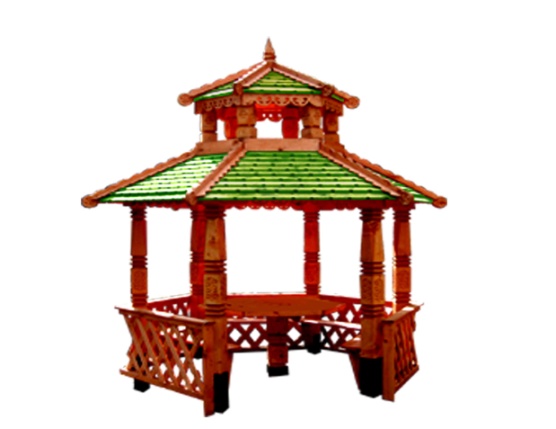 Шт. 11.Беседка №2БД-02Шт. 1Высота (мм) Высота (мм) 38001.Беседка №2БД-02Шт. 1Длина (мм)Длина (мм)30001.Беседка №2БД-02Шт. 1Ширина (мм)Ширина (мм)30001.Беседка №2БД-02Шт. 1Применяемые материалыПрименяемые материалыПрименяемые материалы1.Беседка №2БД-02Шт. 1СтолбыВ кол-ве 7шт., выполнены из бруса 150х150мм. древесины сосновых пород естественной влажности, с геометрической резьбой по дереву. Нижняя часть столба покрыта битумной мастикой с последующим бетонированием.В кол-ве 7шт., выполнены из бруса 150х150мм. древесины сосновых пород естественной влажности, с геометрической резьбой по дереву. Нижняя часть столба покрыта битумной мастикой с последующим бетонированием.1.Беседка №2БД-02Шт. 1Крыша шестискатная В кол-ве 2шт., выполнена из доски естественной влажности и  шести листов ОСБ с покрытием гибкой черепицей «Шинглас»В кол-ве 2шт., выполнена из доски естественной влажности и  шести листов ОСБ с покрытием гибкой черепицей «Шинглас»1.Беседка №2БД-02Шт. 1Ограждения  В кол-ве 5 шт, в виде обрешетки, выполнено из доски  сосновых пород естественной влажности с покрытием антисептиком «Акватекс» В кол-ве 5 шт, в виде обрешетки, выполнено из доски  сосновых пород естественной влажности с покрытием антисептиком «Акватекс»1.Беседка №2БД-02Шт. 1Скамья В кол-ве 5шт, выполнена  из доски сосновых пород естественной влажности с покрытием антисептиком «Акватекс»В кол-ве 5шт, выполнена  из доски сосновых пород естественной влажности с покрытием антисептиком «Акватекс»1.Беседка №2БД-02Шт. 1СтолешницаВ  кол-ве 1шт, выполнена из доски сосновых пород естественной влажности с покрытием антисептиком «Акватекс»В  кол-ве 1шт, выполнена из доски сосновых пород естественной влажности с покрытием антисептиком «Акватекс»1.Беседка №2БД-02Шт. 1МатериалыДеревянный брус и доска сосновых парод естественной влажности тщательно отшлифованы  со всех сторон и покрашен в заводских условиях антисептиком "Акватекс".  гибкая черепица "Шинглас", саморезы по дереву. ГОСТ Р 52169-2012Деревянный брус и доска сосновых парод естественной влажности тщательно отшлифованы  со всех сторон и покрашен в заводских условиях антисептиком "Акватекс".  гибкая черепица "Шинглас", саморезы по дереву. ГОСТ Р 52169-2012